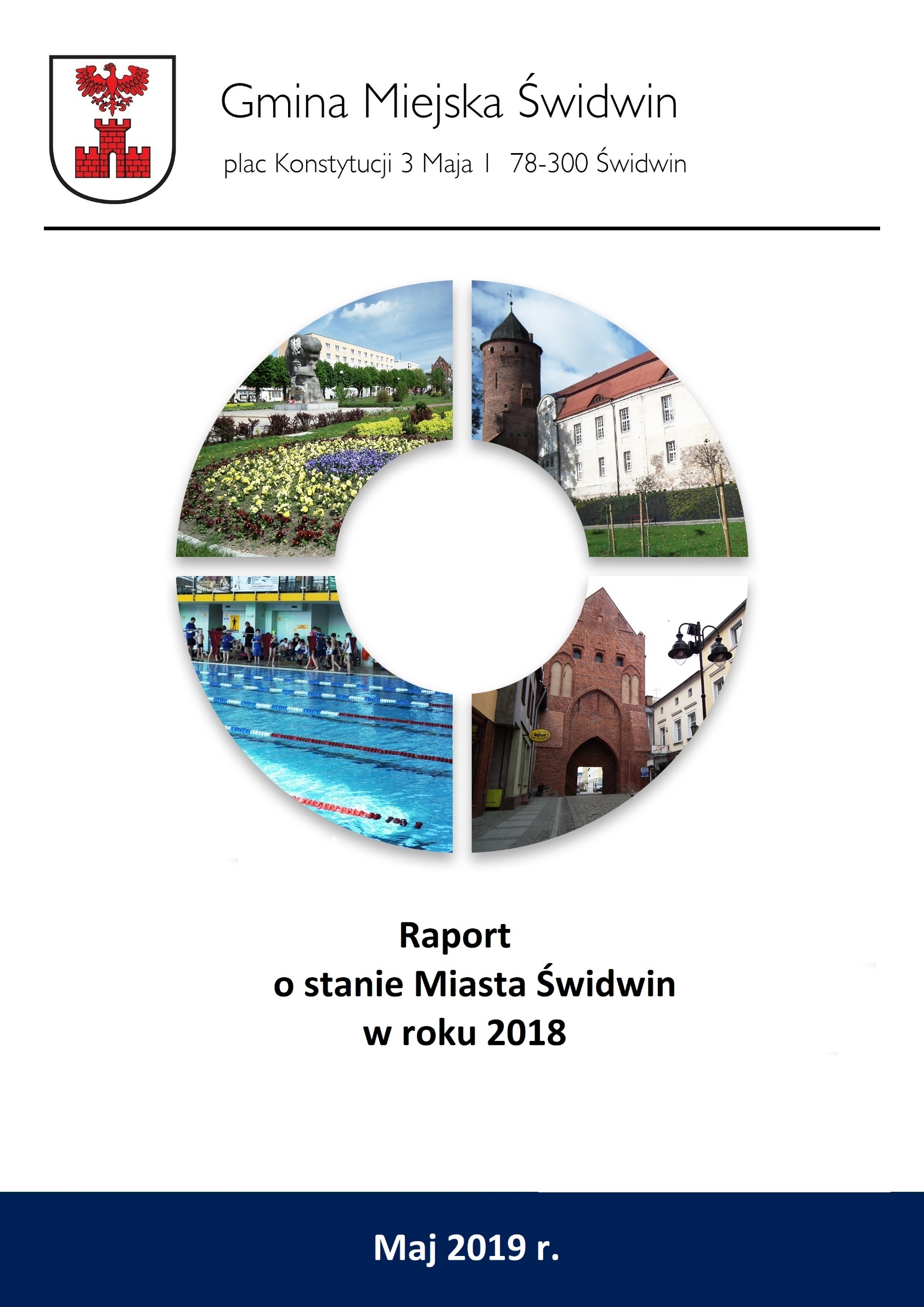 RAPORTO STANIE MIASTA ŚWIDWINW ROKU 2018Na podstawie art. 28aa ust. 1 ustawy z dnia 8 marca 1990 r. o samorządzie gminnym (Dz. U. z 2019r. poz. 506) Burmistrz Miasta Świdwin przedstawia niniejszym raport o stanie Miasta Świdwin w roku 2018.I. Realizacja polityk, programów i strategiiW mieście w 2018r. obowiązywały m.in. następujące dokumenty strategiczne:1. Strategia Rozwoju Miasta Świdwin, przyjęta Uchwałą Nr IV/14/15 Rady Miasta Świdwin z dnia 10 lutego 2015 roku.  W roku 2018  przewidziano w niej do realizacji następujące zadania: 1) Przebudowa ul. Niedziałkowskiego- inwestycja polegająca na przebudowie nawierzchni jezdni ul. Niedziałkowskiego w Świdwinie przyczyniała się do osiągnięcia następujących celów:- Cel operacyjny 1.1- Funkcjonalne i estetyczne miasto;- Cel operacyjny 1.3- Poprawa stanu infrastruktury komunalnej;Rewitalizacja Parku Miejskiego w Świdwinie- inwestycja polegająca na rewitalizacji zabytkowego parku miejskiego, poprzez kompleksową inwentaryzację drzewostanu, przeprowadzeniu koniecznych cięć i nasadzeń, wykonaniu ciągów pieszych i pieszo-jezdnych oraz wykonaniu elementów małej architektury. Inwestycja realizowana przy udziale 85% dofinansowania ze środków UE, w ramach POiIŚ 2014-2020, przyczyni się do osiągnięcia celów strategicznych:- Cel operacyjny 1.1- Funkcjonalne i estetyczne miasto;- Cel operacyjny 1.5- Zagospodarowanie przestrzeni miejskiej na cele publiczne, gospodarcze i turystyczne;- Cel operacyjny 2.5- Efektywna realizacja inwestycji przy wykorzystaniu zewnętrznych źródeł finansowania;- Cel operacyjny 3.3- Wzbogacenie oferty spędzania wolnego czasu;- Cel operacyjny 4.3- Rozwój lokalnej infrastruktury ochrony środowiska.Budżet Obywatelski 2018- Wprowadzenie Budżetu Obywatelskiego wpłynie na osiągnięcie następujących celów operacyjnych:- Cel operacyjny 1.4- Rozwój infrastruktury społecznej;- Cel operacyjny 3.1- Zwiększenie zaangażowania ludności w życie publiczne;- Cel operacyjny 3.3- Wzbogacenie oferty spędzania wolnego czasu.Przebudowa boiska rekreacyjnego przy Publicznej Szkole Podstawowej Nr 4 w Świdwinie- Inwestycja polegająca na przebudowie nawierzchni boiska do piłki ręcznej wraz z wymianą wyposażenia. Zadanie zrealizowano przy dofinansowaniu 63,63% ze środków UE w ramach PROW na lata 2014-2020. Realizacja inwestycji wpłynęła na osiągnięcie następujących celów:- Cel operacyjny 1.4- Rozwój infrastruktury społecznej;- Cel operacyjny 2.5- Efektywna realizacja inwestycji przy wykorzystaniu zewnętrznych źródeł finansowania;- Cel operacyjny 3.3- Wzbogacenie oferty spędzania wolnego czasu.Budowa oświetlenia przy ul. Kombatantów Polskich w Świdwinie- Inwestycja polegająca na ustawieniu słupów oświetleniowych wraz z wysięgnikami i oprawami sodowymi w ilości 25 szt. wraz z szafką sterowniczą. Realizacja zadania przyczyniła się do osiągnięcia celów operacyjnych:- Cel operacyjny 1.3- Poprawa stanu infrastruktury komunalnej.2. Uchwała Nr XXXIV/278/17 Rady Miasta Świdwin z dnia 30 listopada 2017 roku w sprawie przyjęcia Rocznego Programu Współpracy Miasta Świdwin z organizacjami pozarządowymi oraz podmiotami wymienionymi w art. 3 ust. 3 ustawy o działalności pożytku publicznego  i o  wolontariacie na 2018 rok.W Programie współpracy z organizacjami pozarządowymi na 2018 r. przewidziano, że priorytetem Miasta Świdwin jest służenie mieszkańcom oraz organizacjom pozarządowym w ramach posiadanych zasobów i kompetencji, w sposób jak najbardziej skuteczny. Organizacje pozarządowe są ważnym partnerem władz samorządowych stymulującym rozwój miasta.  Silne organizacje są efektywnym współuczestnikiem realizowania aktywnej polityki rynku pracy, dialogu społecznego, a także pobudzania aktywności i zaangażowania mieszkańców w życie miasta.  Powierzanie organizacjom pozarządowym zadań społecznych zwiększa efektywność i skuteczność ich realizacji, dlatego stymulowanie rozwoju III sektora stanowi ważny interes samorządu.Roczny Program Współpracy wyznacza obszar zadań publicznych wszystkim organizacjom pozarządowym i innym podmiotom prowadzącym działalność pożytku publicznego, wyrażającym wolę współpracy w działaniach na rzecz miasta i jego mieszkańców.Celem głównym Programu było efektywne wykorzystanie społecznej aktywności w zaspokajaniu zbiorowych potrzeb mieszkańców miasta Świdwin.  Celami szczegółowymi są :poprawa jakości życia,  integracja podmiotów realizujących zadania publiczne,wzmocnienie potencjału organizacji pozarządowych.Zakres podmiotowy Programu obejmował sferę zadań publicznych mających za cel poprawę warunków życia, rozwoju mieszkańców oraz wyrównywania szans.3. W Miejskim Programie Profilaktyki i Rozwiązywania Problemów Alkoholowych oraz Przeciwdziałania Narkomanii na 2018 rok określono, że na terenie miasta podejmowane będą działania z zakresu profilaktyki i przeciwdziałania alkoholizmowi oraz narkomanii poprzez realizację priorytetowych zadań m.in.: wspieranie działań podwyższających wiek inicjacji alkoholowej, wspieranie programów profilaktycznych, alternatywnych form spędzania czasu wolnego, podnoszenie umiejętności osób zawodowo zajmujących się rozwiązywaniem lokalnych problemów alkoholowych, narkomanii i przeciwdziałaniu przemocy w rodzinie, wspieranie kampanii edukacyjnych skierowanych do społeczności lokalnej promujących zdrowie i trzeźwość.Celem głównym Programu był rozwój i doskonalenie istniejącego systemu przeciwdziałania uzależnieniom od alkoholu i innych substancji psychoaktywnych, dostosowanego do zmieniających się potrzeb i zagrożeń, a także ograniczenie negatywnych skutków społecznych, będących konsekwencją tych zjawisk, w tym przeciwdziałanie przemocy  w rodzinie. Do gminnej komisji rozwiązywania problemów alkoholowych wpłynęło 61 zgłoszeń przypadków nadużywania alkoholu.  Komisja skierowała do Sądu Rejonowego 5 wniosków o objęcie leczeniem odwykowym oraz 5 wniosków o wgląd w sytuację dziecka. 12 osób zgłosiło się na badanie w przedmiocie uzależnienia od alkoholu. W Poradni Terapii Uzależnienia od Alkoholu i Współuzależnienia w Świdwinie zgłosiło się 150 osób uzależnionych, 55 osób współuzależnionych, zrealizowano 550 godzin konsultacji i 200 godzin zajęć grupowych. Do Punktu Informacyjno-Konsultacyjnego zgłosiło się 58 osób. W mieście realizowany był program oddziaływań adresowanych do osób stosujących przemoc w rodzinie. W programie wzięło udział 9 osób. Prowadzono grupę wsparcia dla osób doznających  przemocy (14 osób). Zespół Interdyscyplinarny ds. przeciwdziałania przemocy spotkał się 4 razy, odbyło się 48 spotkań grup roboczych, omówiono 178 indywidualnych przypadków. Do zespołu wpłynęły 62 Niebieskie Karty, wszczęto 45 procedur, 6 spraw skierowano do prokuratury, 42 sprawy zostały zamknięte po zrealizowaniu indywidualnego programu pomocy ustalonego z rodziną.Zorganizowano wypoczynek letni z programem profilaktyczno-edukacyjnym dla 44 dzieci z rodzin dysfunkcyjnych z miasta Świdwin. 1107 uczniów wzięło udział programach profilaktycznych realizowanych w miejskich szkołach podstawowych. W mieście funkcjonowała Placówka Wsparcia Dziennego, do której uczęszczało 25 dzieci. Zrealizowano zajęcia „Szkoła dla rodziców”, w których wzięło udział 15 rodziców.  Zrealizowano zajęcia socjoterapeutyczne dla 10 uczniów. Prowadzono zajęcia korekcyjne dla uczniów, w których wzięło udział 86 dzieci. W zajęciach z nauki pływania dla klas III szkół podstawowych wzięło udział 307 uczniów.4. Wieloletni program gospodarowania mieszkaniowym zasobem Miasta Świdwin na lata 2017 – 2023 przyjęty Uchwałą Nr XXV/209/17 Rady Miasta Świdwin w dniu 8 lutego 2017r. Wskaźnikami wykonania celu były zaplanowane na rok 2018 remonty i inwestycje, które w całości udało się zrealizować.  5. Program opieki nad zwierzętami bezdomnymi oraz zapobiegania bezdomności zwierząt na terenie Miasta Świdwin w 2018r. W ubiegłym roku w ramach realizacji programu specjalistyczny podmiot odławiał i zapewniał opiekę bezdomnym zwierzętom - zapewniono opiekę 10 psom i 25 kotom. Koszt realizacji zadania wyniósł ok. 30 tys. zł. II. Finanse miasta Budżet Miasta Świdwin na 2018 rok został uchwalony w dniu 22 grudnia 2017 roku Uchwałą Nr XXXVI/285/17 Rady Miasta Świdwin. Uchwalony budżet miasta Świdwin na 2018 rok, wraz ze zmianami dokonanymi przez Radę Miasta i Burmistrza, po stronie dochodów wynosi 70 147 591,70 zł, a po stronie wydatków 71 430 619,50 zł.Wynik budżetu stanowi deficyt w kwocie                                             		1.283.027,80 zł,który planowany był do pokrycia:1. Przychodami w kwocie: 						    	3.817.777,80 zł, w tym z tytułu:     - emisji obligacji komunalnych                                                         		3.000.000,00 zł,     - wolnych środków z lat ubiegłych                                                      		   817.777,80 zł,2. Rozchodami w kwocie:                                                                  		 2.534.750,00 zł,      z przeznaczeniem na:    - spłatę pożyczki w WFOŚiGW                                                            		    534.750,00 zł,    - spłatę kredytu w Pekao S.A.                                                                              2.000.000,00 zł.Planowany budżet na koniec 2018 roku zwiększył się  po stronie dochodów w porównaniu do budżetu na początek 2018 roku o kwotę  2 542 165,17 zł, w tym z tytułu:zmniejszenia subwencji oświatowej o 				       	928 404,00 zł,zwiększenia dochodów własnych  o 				       	560 367,96 zł,zwiększenia dotacji  z budżetu państwa na realizację 	
własnych zadań bieżących gmin o 				       	444 872,00 zł,zwiększenia dotacji z budżetu państwa na zadania	
zlecone (bieżące)  o 						       	693 260,18 zł,zwiększenia dotacji z powiatu na zadania bieżące	
realizowane na podstawie porozumień o 			         	13 230,00 zł,wprowadzenia dotacji z budżetu państwa na inwestycje własne gmin
(na zadanie „Przebudowa budynku przy ul. Drawska 10)   	       	302 520,53 zł,wprowadzenia dotacji z budżetu państwa na inwestycje własne gmin
(na zadanie pn. "Zakup samochodu dla Straży Miejskiej”)	         	38 000,00 zł,zwiększenia dotacji na realizację programów edukacyjnych o       	126 450,00 zł,wprowadzenia dotacji na realizację programu na rzecz integracji osób i rodzin zagrożonych ubóstwem i/lub wykluczeniem społecznym o         			214 120,00 zł,wprowadzenia dotacji z budżetu państwa na inwestycje własne gmin 
(na zadanie „Przebudowa sieci kanalizacji deszczowej ul. 3-go Marca i ul. Kościuszki”)                                 				       	774 559,00 złwprowadzenie dotacji z budżetu państwa na realizację programu „Rodzina to podstawa”					 281 072,50 złwprowadzenie dotacji z budżetu państwa na realizacjęprogramu „ Ja w internecie” 					         	48 384,00 złzmniejszenie dotacji na realizację inwestycji „Przebudowa boiska rekreacyjnego przy Szkole Podstawowej nr 4” 		         				             26 267,00 złRealizacja budżetu miasta Świdwin na dzień 31 grudnia  2018 roku przedstawiała się następująco:- Plan dochodów budżetowych zrealizowany został  w 96,65 % tj. na kwotę                                                                       	            67 794 664,46 zł,- Plan wydatków budżetowych zrealizowany został  w 92,46 %  tj. na kwotę 						            66 042 000,23 zł.W związku z powyższym wykonaniem dochodów i wydatkówbudżet zamknął się nadwyżką w wysokości                                        		  1 752 664,23 zł.Przychody wynosiły ogółem                                                        			3 817.777,80 zł,                 w tym: wolne środki z lat ubiegłych w kwocie                                          	   817.777,80 zł.Rozchody wynosiły ogółem                                                                   		2 178 250,00 zł, w tym: na spłatę pożyczki w WFOŚiGW                                                  	178 250,00 zł spłatę kredytu w Pekao S.A					    	2 000 000,00 złDochody Miasta ŚwidwinDochody budżetu miasta zostały wykonane na kwotę 67 794 664,46 zł. Na ogólną kwotę dochodów budżetowych składają się dochody własne miasta, subwencja ogólna budżetu państwa oraz dotacje celowe otrzymane od innych jednostek samorządu terytorialnego. W ogólnej kwocie dochodów dochody bieżące stanowiły 93,61% ogółu i wyniosły 63 460 233,24 zł, natomiast dochody majątkowe wyniosły 4 334 431,22 zł i stanowiły 6,39 % .Najwyższą pozycją w omawianym okresie były dotacje celowe przekazywane z budżetu państwa, jednostek zaliczanych do sektora finansów publicznych oraz innych JST z przeznaczeniem na zadania bieżące i inwestycje. W ogólnej kwocie dochodów 2018 roku stanowiły one 34,7 % dochodów bieżących.Drugą pod względem wielkości pozycją wpływów są dochody z podatków i opłat, które stanowiły 21,9 % ogółu dochodów. Największy udział wśród podatków stanowią wpływy z podatku od nieruchomości, które w 2018 roku stanowiły 67,9 % ogółu podatków i opłat.Trzecią pod względem wielkości pozycją w dochodach budżetu Miasta (20,5 % ogółu) są udziały w podatkach stanowiących dochód budżetu państwa,  tj. w podatku dochodowym od osób prawnych (CIT) i podatku dochodowym od osób fizycznych (PIT). Wykonanie udziałów w 2018 roku, wyniosło 13 896 320,56 zł. Kolejną istotną pozycją dochodów bieżących w omawianym okresie były subwencje przekazywane z budżetu państwa, które wykonane zostały w kwocie 10 664 563,00 zł i stanowiły 15,7 % ogółu dochodów. Na subwencję w 2018 roku składają się część oświatowa, wyrównawcza i równoważąca.Dochody własnePlanowane dochody własne wykonano w 105,98 % tj. na kwotę 33 603 256,82 zł,  co stanowi 50,03 % ogółu dochodów 2018 roku. Na ogólną kwotę dochodów własnych składają się:14 828 180,21 zł dochody z podatków i opłat w tym: podatek od nieruchomości, podatek od środków transport, podatek rolny i leśny, podatki w formie karty podatkowej od działalności gospodarczej osób fizycznych, podatek od czynności cywilnoprawnych, podatek od spadków i darowizn oraz opłaty pobierane na podstawie odrębnych ustaw: planistyczna, adiacencka, zajęcie pasa jezdni, za śmieci, opłata targowa, opłata skarbowa, za pozwolenia na sprzedaż alkoholu, opłaty za koszty upomnień, za korzystanie z wychowania przedszkolnego  i inne.13 896 320,56 zł udziały w podatkach stanowiących dochód budżetu państwa (37,98 % z podatku dochodowego od osób  fizycznych i  6,71 % z  podatku dochodowego od osób prawnych,4 424 363,34 zł dochody z majątku gminy w tym m.in.: wpływy z opłat za użytkowanie, zarząd i służebności wnoszone przez osoby prawne,  z  opłat  za   użytkowanie  wieczyste  wnoszone przez osoby fizyczne i osoby prawne, dochody z najmu i dzierżawy składników majątkowych   Skarbu Państwa, jednostek samorządu terytorialnego lub innych jednostek zaliczanych do sektora finansów publicznych oraz umów o podobnym charakterze a także wpływy z przekształcenia użytkowania wieczystego w prawo własności, z zysku jednoosobowych spółek JST (MEC), ze sprzedaży składników majątkowych oraz pozostałe odsetki ogółem (w tym: za nieterminowe regulowanie należności osoby prawne i osoby fizyczne, odsetki redyskontowe przy ratalnej sprzedaży nieruchomości, za nieterminowe regulowanie należności z tyt. czynszu za najem lokali komunalnych).378 167,60 zł pozostałe dochody, w tym: (opłata za reklamę, zwrot za rozmowy telefoniczne, za korzystanie z szaletu, odsetki za nieterminowe regulowanie należności oraz podatków i opłat, zwrot kosztów eksploatacyjnych ŚHT i targowiska, zwrot kosztów z tytułu eksploatacji lokali Urzędu, prowizje od ZUS i US, mandaty Straży Miejskiej, odsetki od rachunków bankowych,  wpływy z różnych dochodów od ZUK z roku ubiegłego , rozliczenia Vat, zwroty  dotacji i odsetek od dotacji  oraz  inne).76 225,11 zł dochody gminy związane z realizacją zadań z zakresu administracji rządowej  zleconych ustawami (5 % prowizji za  informacje niejawne i usługi opiekuńcze, wydanie duplikatu karty dużej rodziny, 40% ze zwrotu funduszu alimentacyjnego i 50% ze zwrotu zaliczki alimentacyjnej).Subwencja ogólna.Planowane dochody z subwencji ogólnej wykonano w 100 % tj. na kwotę 
10 664 563,00 zł,  co stanowi 15,7 % ogółu dochodów 2018 roku.W  kwocie  tej  9 630 057,00 zł  tj. 90,3 %  stanowi subwencja oświatowa.Pozostała kwota subwencji ogólnej to:część wyrównawcza – 695 372,00 złczęść równoważąca – 339 134,00 złDotacje celowe otrzymane z budżetu państwa.Planowane dochody z otrzymanych dotacji z budżetu państwa wykonano w 98,12 % tj. na kwotę 20 318 782,75 zł,  co stanowi 29,97 % ogółu dochodów 2018 roku. Na ogólną kwotę otrzymanych dotacji składają się:16 339 838,07 zł dotacje celowe otrzymane z budżetu państwa na realizację   zadań bieżących z  zakresu  administracji rządowej zleconych gminie,3 638 424,15 zł dotacje celowe otrzymane z budżetu państwa na realizację   własnych   zadań   bieżących gmin,340 520,53 zł dotacje celowe otrzymane z budżetu państwa lub jednostek zaliczanych do sektora finansów publicznych na dofinansowanie   własnych   inwestycjiDotacje celowe w ramach programów współfinansowanych ze środków europejskich.Planowane dochody z otrzymanych dotacji celowych wykonano w 45,14 % tj. na kwotę 3 176 561,89 zł,  co stanowi 4,68 % ogółu dochodów 2018 roku. Na ogólną kwotę otrzymanych dotacji składają się:214 120,00 zł dofinansowanie realizacji programu przez Miejski Ośrodek Pomocy Społecznej  pn. „Stawiam na siebie”, 281 072,50 zł dofinansowanie realizacji programu przez Miejski Ośrodek Pomocy Społecznej  pn. „Rodzina to podstawa”,48 384,00 zł dofinansowanie realizacji programu „Ja w internecie”,100 111,61 zł realizacja programów edukacyjnych skierowanych do uczniów świdwińskich szkół podstawowych i gimnazjum,264 137,25 zł przebudowa kanalizacji deszczowej przy ul. Kościuszki,2 268 736,53 zł Rewitalizacja Parku Miejskiego.Dotacje celowe otrzymane od innych jednostek samorządu terytorialnego.Planowane dochody z otrzymanych dotacji od innych JST wykonano w 100 % tj. na kwotę 31 500,00 zł, co stanowi 0,05 % ogółu dochodów 2018 rok. Na ogólną kwotę otrzymanych dotacji składają się dotacje otrzymane na zadania bieżące realizowane na podstawie porozumień między jednostkami samorządu terytorialnego, w tym z Powiatu Świdwin na: - 18 600,00 zł prowadzenie Powiatowej Biblioteki Publicznej, - 7 900,00 zł imprezy kulturalne o zasięgu powiatowym, - 5 000,00 zł imprezy sportowe o zasięgu powiatowym.Wydatki Miasta ŚwidwinWydatki budżetu miasta Świdwin w 2018 roku zostały wykonane na kwotę 66 042 000,23 zł.Na ogólną kwotę wydatków budżetowych składają się wydatki związane z bieżącym utrzymaniem miasta, urzędu, jednostek budżetowych, instytucji kultury, samorządowego zakładu budżetowego, a także finansowaniem zadań zleconych z zakresu administracji rządowej oraz inwestycji. W ogólnej kwocie wydatków, wydatki bieżące stanowiły ponad 91,12 % ogółu i wyniosły 60 180 322,97 zł w tym wydatki na obsługę długu wyniosły 311 592,63 zł oraz wydatki majątkowe stanowiły 8,88% ogółu i wyniosły 5 861 677,26 zł.Zadłużenie Gminy Miejskiej Świdwin na dzień 31.12.2018 wynosi 12 300 000,00 zł z tytułu emisji obligacji w roku 2013  - 6 300 000,00 zł, w roku 2016  - 3 000 000,00 zł oraz w roku 2018 – 3 000 000,00 zł.Największą część wydatków bieżących stanowiły wydatki na pomoc społeczną, które w ogólnej kwocie wydatków 2018 roku stanowiły 33,2 % wydatków bieżących.Kolejną istotną pozycją wydatków bieżących były wydatki poniesione na oświatę, które wykonane zostały w kwocie 20 345 484,78 zł i stanowiły 30,8% ogółu wydatków.Następną niezwykle istotną pozycją wydatków są wydatki inwestycyjne, które 
w 2018 roku stanowiły 12,6% ogółu i wyniosły 5 861 677,26 zł.III. Spółki komunalne i miejskie jednostki organizacyjneW Mieście Świdwin funkcjonują następujące spółki komunalne:Miejska Energetyka Cieplna Sp. z o.o. w Świdwinie z siedzibą przy ul. Słowiańskiej 9. Jedynym założycielem i udziałowcem spółki jest Miasto Świdwin. Kapitał zakładowy spółki wynosi 2.706.000 zł i podzielony jest na 2706 udziałów po 1000 zł.  W roku 2018 spółka osiągnęła zysk w wysokości 863.587,00 zł.Zakład Usług Komunalnych Sp. z o.o. w Świdwinie z siedzibą przy ul. Armii Krajowej 21. Jedynym założycielem i udziałowcem spółki jest Miasto Świdwin. Kapitał zakładowy spółki wynosi 11.470.000 zł i podzielony jest na 11.470 udziałów po 1000 zł.  W roku 2018 spółka zanotowała stratę w wysokości 42.934,88 zł.Ponadto Miasto Świdwin jest udziałowcem w „Międzygminnym Przedsiębiorstwie Gospodarki Odpadami” Spółka z ograniczoną odpowiedzialnością z siedzibą w Wardyniu Górnym. W spółce tej Miasto posiada 110 udziałów o wartości nominalnej 500 zł każdy udział, co łącznie daje kwotę 55.000 zł.      Miejskie jednostki organizacyjne działające w formie jednostek budżetowych:Publiczna Szkoła Podstawowa nr 1 im. „Orła Białego” – Pl. Jana Pawła II/2Publiczna Szkoła Podstawowa z Oddziałami Integracyjnymi nr 2 im. ppor. Emilii Gierczak – ul. Armii Krajowej 19,Publiczna Szkoła Podstawowa nr 3 im. „Lotników Polskich”– ul. Szturmowców 1.Publiczna Szkoła Podstawowa nr 4 im. „Osadników Wojskowych” – 
ul. Kombatantów Polskich 6. Publiczne Przedszkole nr 1 im. „Kubusia Puchatka” – ul. Drawska 30,Publiczne Przedszkole nr 2 im. „Pod Topolą” ul. Sportowa 3,Miejski Ośrodek Pomocy Społecznej w Świdwinie - ul. Podwale 2,Środowiskowy Dom Samopomocy – ul. Podwale 2.W formie samorządowego zakładu budżetowego działa:Park Wodny „Relax” w Świdwinie, Pl. Sybiraków 1.W formie miejskiej jednostki organizacyjnej, posiadającej osobowość prawną działa:Świdwiński Ośrodek Kultury, ul. Niedziałkowskiego 17.      IV. Mieszkańcy miasta Na dzień 1 stycznia 2018r. mieszkańców zameldowanych na pobyt stały i czasowy było 15.344, natomiast na dzień 31 grudnia 2018r. 15.435. Mieszkańców zameldowanych na pobyt stały na dzień 1 stycznia 2018r. było 14.922, natomiast na 31 grudnia 2018r. – 14.841. Liczba mieszkanek i mieszkańców zameldowanych na pobyt stały w roku ubiegłym zmniejszyła się o 81.Mieszkańców zameldowanych na pobyt czasowy na dzień 1 stycznia 2018r. było 422, a na koniec roku liczba ta zwiększyła się do 594. W okresie od początku do końca 2018 r. narodziło się 99 dzieci, w tym 54 dziewczynki i 45 chłopców. W tym samym okresie zmarło 151 osób, w tym 72 kobiety i 79 mężczyzn. W odniesieniu do poszczególnych kategorii wiekowych na koniec 2018r.:- liczba mieszkanek w wieku przedprodukcyjnym (17 lat i mniej) wynosiła 1.407 osób, a liczba mieszkańców – 1.405- liczba mieszkanek w wieku produkcyjnym (18-60 lat) wynosiła 4.524 osób, a liczba mieszkańców w wieku produkcyjnym (18-65) wynosiła 5.050- liczba mieszkanek w wieku poprodukcyjnym wynosiła 2.105, a liczba       mieszkańców 944.V. Ochrona zdrowiaMiasto zrealizowano następujące programy zdrowotne:-    Program „Rehabilitacja osób po 65. roku życia- mieszkańców miasta Świdwin na lata 2018-2020” - kwota przeznaczona ze środków gminy na realizację Programu – 29.982 zł. Z programu skorzystało 85 osób.-	Program „Szczepienia profilaktyczne przeciwko grypie osób po 65. roku życia-mieszkańców miasta Świdwin na lata 2018-2020” - kwota przeznaczona ze środków gminy na realizację Programu-10.000 zł. Z programu skorzystało 200 osób.Z tzw. funduszu korkowego (tj. środków uzyskanych przez gminę z tytułu udzielonych zezwoleń na sprzedaż alkoholu) w 2018 r. sfinansowane zostały następujące wydatki:
1. Wydatki związane z realizacją programu zwalczania narkomanii     (rozdział  85153)                                                                                      38.503,45 zł                                                                   w tym:- Realizacja programu „Unplagged”, „Przyjaciele Zippiego” i innych przedsięwzięć profilaktycznych w przedszkolach, szkołach podstawowych oraz zakup nagród i materiałów  papierniczych niezbędnych do realizacji zajęć (11.275,81zł). - Zajęcia „Szkoła dla rodziców” (759 zł). - Zajęcia profilaktyczne w Środowiskowym Domu Samopomocy (899,47 zł).- Zakup Drager Drug Test 5000  dla Komendy Powiatowej Policji w Świdwinie  - (11.069 zł).-  Turniej wiedzy o zdrowym stylu życia dla uczniów klas IV miejskich szkół podstawowych oraz organizacja konkursu o Uzależnieniach-Powiatowa Stacja Sanitarno – Epidemiologiczna (600 zł). - Udział w kampanii „Postaw na rodzinę!”- zakup ulotek, organizacja konkursu fotograficznego i plastycznego w Szkole Podstawowej nr 1 (4.766,79 zł). - Szkolenia (330 zł).- Dotacje na zadania bieżące przekazane do realizacji innym jednostkom samorządu terytorialnego (Powiatowi Świdwińskiemu) związane z profilaktyką  narkomanii – 2.800 zł2.  Wydatki związane z przeciwdziałaniem alkoholizmowi ( rozdział 85154)             346.546,72 zł, m.in. na:- Realizację programów profilaktycznych w szkołach  podstawowych (2.440,20 zł).- Wynagrodzenie z tytułu umów - zleceń nauczycieli prowadzących zajęcia  z gimnastyki kompensacyjno- korekcyjnej w miejskich przedszkolach   i  szkołach podstawowych  oraz wynagrodzenie z tytułu umów – zleceń nauczycieli  prowadzących zajęcia z nauki pływania w III klasach szkół  podstawowych (13.450,68 zł). -   Realizacja przedsięwzięć w ramach kampanii „Postaw na rodzinę!”  w przedszkolu i szkołach podstawowych (1.125,74 zł).- Wynagrodzenie z tytułu umowy – zlecenia osoby prowadzącej Punkt  Informacyjno- Konsultacyjny dla osób z rodzin  z problemem  alkoholowym, narkomanii lub dotkniętych przemocą (1.714,88 zł).                       - Wynagrodzenie z tytułu umowy - zlecenia osoby prowadzącej grupę wsparcia  dla osób doznających  przemocy (2.197,16 zł).- Badania w przedmiocie uzależnienia od alkoholu (1.528 zł).- Zakup biletów do Parku Wodnego „Relax” dla uczniów miejskich szkół podstawowych (53.423,50 zł). - Posiedzenia Miejskiej Komisji Rozwiązywania Problemów Alkoholowych, zespołu orzekającego i zespołu ds. kontroli (6.157,12 zł).  -  Dotacje na zadania bieżące przekazane do realizacji innym jednostkom  samorządu terytorialnego (Powiatowi Świdwin) z przeznaczeniem na realizację  programu profilaktyki  i rozwiązywania problemów alkoholowych  – 2.400 zł.   - Dotacje celowe przekazane do realizacji pozostałym jednostkom  zaliczanym do  sektora finansów publicznych- SP ZOZ Wojewódzki Ośrodek Terapii Uzależnienia od Alkoholu   i Współuzależnienia w Stanominie z przeznaczeniem  na dofinansowanie utrzymania Poradni Terapii Uzależnienia od Alkoholu i  Współuzależnienia w  Świdwinie –  14.800 zł. VI. Pomoc społecznaBeneficjentami pomocy społecznej w 2018 r. było 1066 osób, w tym 315 dzieci, 634 osób w wieku produkcyjnym, 117 osób w wieku poprodukcyjnym. Z pomocy skorzystało 679 rodzin. W 2018  roku w porównaniu do 2017 roku liczba klientów korzystających z pomocy nieznacznie zmalała. Większość osób korzystających ze świadczeń pomocy społecznej to osoby samotne, których było 371, następnie rodziny dwuosobowe - 96 i trzyosobowe – 94. Rodzin czteroosobowych było – 57, pięcioosobowych – 37, sześcioosobowych i większych było 24.     Udzielone świadczenia z zakresu zadań własnych gminy realizowane przez Miejski  Ośrodek Pomocy Społecznej w Świdwinie w 2018r.: 
Na dzień 1 stycznia 2018r. 573 rodziny otrzymywały zasiłki rodzinne na dzieci, a na 31 grudnia 2018 r. - 561 rodzin.Wydatki na świadczenia rodzinne realizowane w 2018r. w ramach zadań zleconych Miejskiemu Ośrodkowi Pomocy Społecznej w Świdwinie:  Świadczenie wychowawcze „500+” – w 2018r. świadczenie wychowawcze wypłacono 1110 rodzinom, na ogólną kwotę 8.746.062,41 zł.  W okresie od stycznia do grudnia 2018 roku wypłacono z funduszu alimentacyjnego świadczenia dla 119 uprawnionych rodzin na łączną kwotę 825.700 zł. Stan należności na dzień 31.12.2018 roku wyniósł 7.152.057,87 zł. W 2018 roku wyegzekwowano kwotę 157.066,88 zł.  W 2018r. w sprawach dodatków mieszkaniowych wydano 650 decyzji, z czego :367 dla lokali komunalnych , wypłacono – 349.402,44 zł ,277 dla pozostałych ( spółdzielnie, mieszkania zakładowe, WAM, własnościowe),  gdzie wypłacono  254.554,57 zł.Ogółem wypłacono 3.681 dodatków mieszkaniowych, w tym dotyczących lokali:		- komunalnych - 2.088,		- pozostałych	- 1.593.Przeciętna wysokość dodatku mieszkaniowego wynosiła 164,07 zł, z czego w  mieszkaniach  komunalnych - 167,34 zł, w pozostałych 159,80 zł.VII. Działalność inwestycyjnaDługość infrastruktury drogowej, będącej własnością Miasta w roku 2018r. wynosiła 27,70 km dróg, w tym:1) drogi asfaltowe – 8,40 km,2) drogi betonowe -  0,20 km,3) drogi z kostki betonowej – 15,80 km,4) drogi żwirowe – 3,30 km.W 2018 roku w ramach zadań inwestycyjnych wykonano przebudowę ul. Niedziałkowskiego. Zadanie obejmowało wykonanie robót rozbiórkowych, przygotowawczych, wbudowanie krawężników, przebudowę nawierzchni z mieszanki mineralno - bitumicznej o pow. 2.470 m2 oraz wykonanie wyniesionego przejścia dla pieszych z kostki brukowej betonowej o pow. 63m2. Koszt całkowity przebudowy drogi wyniósł 402.120,07 zł.Długość czynnej sieci wodociągowej na początek 2018 r. wynosiła 18.6 km, a na koniec roku 19.1 km. W przypadku sieci kanalizacyjnej dane przedstawiają się następująco 73.4 km na początku roku 2018 oraz 73.7 km na koniec roku. Dostęp do sieci wodociągowej w gminie posiada 100 % mieszkań. W przypadku sieci kanalizacyjnej, dane przedstawiają się następująco 14 771 mieszkań, na terenie miasta funkcjonowało też 15 przydomowych oczyszczalni ścieków.W 2018 r. doszło do 19 awarii sieci kanalizacyjnej, których powodem było znaczne zużycie tej sieci. VIII. Gospodarka mieszkaniowa i komunalnaNa dzień 01 stycznia 2018 r.  w zasobie Miasta Świdwin znajdowało się 661 lokali komunalnych ( 173 lokale socjalne i 488 mieszkalne) o łącznej powierzchni użytkowej 28.058,54 m 2 ( w tym 425 lokali o pow. 18.468,46 m2 położonych było w budynkach stanowiących Wspólnoty Mieszkaniowe).  Na początku 2018 r. na przydział lokalu  z zasobu Miasta  Świdwin oczekiwało 184 osób/rodzin ( w tym 134 na lokale socjalne). Po pracach Komisji Mieszkaniowej na koniec  2018 r. na przydział oczekiwały  232 osoby/rodziny ( w tym 178 na lokale socjalne) . W 2018 r. przydzielono do zasiedlenia 12 lokali osobom z listy i 9 lokali w ramach zamiany z Urzędu.  Mieszkania uzyskano z tzw. „ruchu ludności”  oraz oddano do użytkowania 6 lokali w budynku położonym przy ul. Drawskiej 10, które uzyskano w ramach jego przebudowy. W 2018r. dokonano sprzedaży 15 mieszkań, znajdujących się wówczas w miejskim zasobie mieszkaniowym, na łączną kwotę 94.806 zł. Mieszkania zostały sprzedane na wniosek najemców przy zastosowaniu obowiązujących bonifikat. W wyniku m.in. sprzedaży lokali, zmian najemców, oddania do użytkowania budynku przy ul. Drawska 10 na dzień 31.12.2018r. w zasobach Miasta Świdwin znajdowało się 655 lokali komunalnych (181 lokale socjalne i 474 mieszkalne) o łącznej powierzchni użytkowej 27.870,76m2  (w tym 411 lokali o pow. 17.964,37m2  położonych było w budynkach stanowiących Wspólnoty Mieszkaniowe). W 2018r. wszczęto 6 postępowań eksmisyjnych, dotyczących opróżnienia lokali mieszkalnych, będących w zasobach miasta. W ubiegłym roku zakończyły się 3 postępowania, w wyniku których wyeksmitowano 2 osoby. Powodem wszczęcia tych postępowań było zadłużenie w opłatach czynszowych, a także nie przestrzeganie regulaminu porządki domowego.Na dzień 1 stycznia 2018 r. zaległości w opłatach za mieszkania będące w zasobie gminy wynosiły łącznie 1.308.936,03 zł, a płatnościami dotyczyły 325 mieszkań. Na dzień 31 grudnia 2018 r. dane te przedstawiały się następująco: zaległości w opłatach za mieszkanie wynosiły 1.253.861,53 zł, a płatnościami dotyczyły 291 mieszkań.W 2018 r. dokonano remontu 66 mieszkań i 3 budynków, znajdujących się przy ulicach:- Batalionów Chłopskich 15/2, 15/6, - Podgórna 10/7,25/3,24/2,10/6.- Gagarina3, - Poznańska 4d/1,4d/6,4d/3- Zduńska 4/3,1/2,5/1,- Cmentarna 14/4,14/3,15/7, 17/3- Popiełuszki 17/8, 27/3,8, 31/7,30/1,16/6, 16/7,8/1,2,3,4;4/2,14/3,16/2,27/3- Armii Krajowej 4/10,4/11,13/3,  20/2,14/2- Nowomiejska 29/1, 36/2,11/3- E. Gierczak 1a/13 ,16, ¼,1a/20,2/10- Kościuszki 5/1,  - 3 Marca 8/2, 47/4, 3/2,5/7- Reymonta ¼, 11/1,2/2,7/4- B. Chrobrego 1/5, 25/5,25/2- Niedziałkowskiego 16B/3a,1a- Wojska Polskiego 22A, 24A,24A/2,25/4,25/3- Żwirki i Wigury 1/9- Batalionów Chłopskich 11/2A,17/3- Kołobrzeska 2/6- Drawska 35/5,19/4- Szczecińska 129/2- Kombatantów Polskich ½- Łąkowa 2/10,2/13.Prace remontowe polegały na:- wymianie instalacji wodno – kanalizacyjnej – w 14 lokalach,- wymianie instalacji elektrycznej – w 20 lokalach i 1 budynku,- wymianie stolarki budowlanej drzwiowej – w 29 lokalach i 2 budynkach,- wymianie stolarki budowlanej okiennej – w 12 lokalach,- doprowadzenie centralnego ogrzewania – do 3 budynków,- przyłączenie do sieci gazu ziemnego – do 13 lokali,- dokonano ocieplenia 3 budynków. IX. Sprawy obywatelskieBudżet Obywatelski 2018 - pierwsza edycja budżetu partycypacyjnego spotkała się z dużym zainteresowaniem mieszkańców miasta Świdwin. Zgłoszone zostały 2 inicjatywy, tj. Powiększenie Skateparku oraz Pogodny Plac Zabaw. Zgodnie z obowiązującą uchwałą Nr XXXIV/283/17 Rady Miasta Świdwin w sprawie wprowadzenia zasad i trybu przeprowadzania konsultacji społecznych dotyczących Budżetu Obywatelskiego Miasta Świdwin oraz zmiany uchwały w sprawie określenia zasad i trybu przeprowadzania konsultacji społecznych z mieszkańcami Miasta Świdwin w roku 2018 przeprowadzono konsultacje społeczne. W głosowaniu oddano łącznie 1869 głosów, z czego 1292 głosy ważne na zwycięską inicjatywę, którą było Powiększenie Skateparku. Inwestycja w wysokości 100.000   zł zostanie zrealizowana w 2019 roku.Do urzędu wpłynęło w 2018r. 38 wniosków o udostępnienie informacji publicznej. We wszystkich przypadkach informacja została udostępniona wnioskodawcy zgodnie z jego wnioskiem. Organ nie wydawał decyzji o odmowie udostępnienia informacji publicznej. W roku ubiegłym wpłynęły dwie skargi w rozumieniu przepisów Kodeksu postępowania administracyjnego. Skargi przekazano zgodnie z właściwością do organów właściwych.  W sprawozdawanym roku nie było wniosków w rozumieniu przepisów Kodeksu postępowania administracyjnego. W sprawozdawanym roku wpłynęła jedna petycja, którą uwzględniono. W 2018 r. funkcjonowało w mieście 58 organizacji pozarządowych, w tym  34 stowarzyszenia zarejestrowane w Krajowym Rejestrze Sądowym, 2 stowarzyszenia zwykłe, 14 klubów sportowych oraz 8 uczniowskich klubów sportowych. W 2018 roku z budżetu Miasta Świdwin udzielono dotacji na zadania zlecone do realizacji następującym organizacjom pozarządowym i podmiotom:Polskie Towarzystwo Turystyczno-Krajoznawcze Zarząd Oddziału w Świdwinie – dofinansowanie zadań w zakresie upowszechniania turystki młodzieżowej – 6.100 zł Stowarzyszenie Bezpieczne Miasto Świdwin – obsługa sprzętu do monitoringu miejskiego – 3.409,50 zł Towarzystwo Przyjaciół Dzieci Oddział Okręgowy w Koszalinie – prowadzenie Placówki Wsparcia Dziennego Towarzystwa Przyjaciół Dzieci w Świdwinie  - 65.933,70 zł Miejski Szkolny Związek Sportowy – organizacja pozalekcyjnych zajęć sportowych dla uczniów miejskich szkół podstawowych i gimnazjum oraz organizacja i uczestnictwo w imprezach sportowych – 54.800  zł                 Świdwińskie Stowarzyszenie „Amazonka” w Świdwinie – działalność na rzecz osób niepełnosprawnych i chorych – 3.000 zł Polski Związek Emerytów, Rencistów i Inwalidów Zarząd Rejonowy w Świdwinie – Działania na rzecz osób niepełnosprawnych i chorych poprzez organizowanie spotkań rekreacyjno-edukacyjnych oraz podejmowanie działań prozdrowotnych  2.500 zł Działania na rzecz osób niepełnosprawnych – zorganizowano Obchody Międzynarodowego Dnia Inwalidy – 2.500 zł Polski Związek Niewidomych Koło Terenowe w Świdwinie Działania na rzecz osób niepełnosprawnych i chorych poprzez organizowanie spotkań rekreacyjno-edukacyjnych oraz podejmowanie działań prozdrowotnych 3.000 zł Stowarzyszenie Dzienny Dom Opieki Medycznej w Świdwinie Prowadzenie kompleksowej opieki medycznej mieszkańców Świdwina – pacjentów po przebytej hospitalizacji, których stan zdrowia wymaga wzmożonej opieki pielęgniarskiej, nadzoru nad terapią farmakologiczną, kompleksowych działań usprawniających i przeciwdziałających postępującej niesamodzielności 40.000 złZamkowe Stowarzyszenie Numizmatyczne w Świdwinie – organizacja przedsięwzięć kulturalnych – 3.600 zł Stowarzyszenie Carpe Diem w Świdwinie Organizacja przedsięwzięć kulturalnych dla mieszkańców Świdwina – 1.000 zł W ramach zadania zrealizowano projekt „W brzuchu wilka czyli teatralne abc”. Klub Sportowy Piłki Nożnej „Spójnia” w Świdwinie – upowszechnianie kultury fizycznej poprzez szkolenie, udział w rozgrywkach ligowych i turniejach oraz organizacja zawodów w piłce nożnej – 70.000 złUczniowski Klub Sportowy „Technik” w Świdwinie – upowszechnianie kultury fizycznej poprzez szkolenie, udział i organizację zawodów w zapasach – 24.100 zł   Klub Biegacza „Sprint” w Świdwinie – propagowanie zdrowego stylu życia poprzez organizowanie biegów i marszów rekreacyjno-sportowych – 4.320 zł  Klub Sportowy „Relax” w Świdwinie – upowszechnianie kultury fizycznej poprzez szkolenie, udział i organizację zawodów w piłce ręcznej dorosłych – 3.000 zł   Okręg Polskiego Związku  Wędkarskiego w Koszalinie Koło Wodnik     w Świdwinie – popularyzacja sportu wędkarskiego oraz organizacja imprez i zawodów wędkarskich – 4.600 zł  Akademia Piłkarska ,,Technik” w Świdwinie – upowszechnianie kultury fizycznej poprzez szkolenie, udział w rozgrywkach ligowych i turniejach oraz organizacja zawodów w piłce nożnej – 20.000 zł Organizacja strefy kibica podczas meczu MŚ w piłce nożnej Polska – Kolumbia  - 7.011 zł  Wodne Ochotnicze Pogotowie Ratunkowe Województwa Zachodniopomorskiego Oddział Powiatowy Świdwin – upowszechnianie kultury fizycznej poprzez szkolenie, udział i organizację zawodów w ratownictwie wodnym i pływaniu - 10.000 zł  Klub Sportów Siłowych ,,Świt” w Świdwinie – upowszechnianie kultury fizycznej poprzez szkolenie, udział i organizację zawodów w sportach siłowych – 4.900 zł  Klub Karate Koryukan w Świdwinie – upowszechnianie kultury fizycznej poprzez organizację zawodów w karate – 1.300 zł  Stowarzyszenie Turystyki Rowerowej w Świdwinie VII Świdwiński Szosowy Maraton Rowerowy – promocja aktywności turystycznej rowerowej oraz projektów turystycznych –   6.100 zł  Świdwińskie Stowarzyszenie Lotnictwa Rekreacyjnego – propagowanie zdrowego stylu życia poprzez organizowanie zajęć modelarskich    i zawodów związanych z lotnictwem rekreacyjnym – 4.500 zł Uniwersytet Trzeciego Wieku – Zamek w Świdwinie – organizacja   i udział w korespondencyjnych Mistrzostwach Polski Okręgu w brydżu sportowym oraz organizacja  Ogólnopolskiego Turnieju Par w Brydżu Sportowym o Puchar Burmistrza Miasta Świdwin – 3.260 Uczniowski Klub Sportowy Feniks -Szkolenie i współzawodnictwo sportowe w lekkoatletyce 6.800 zł  Stowarzyszenie Szachowe Husaria - Szkolenie i współzawodnictwo sportowe w szachach – 4.400,00 zł.  W 2018 roku  dofinansowano 24  podmioty  na 27 zadań ( 2011r.-14, 2012r.-18, 2013r.- 22, 2014r.- 25, 2015r.- 20, 2016r. -21, 2017r. – 24  ) na ogólną kwotę 374 703,70  zł.  X. Bezpieczeństwo i porządek publiczny. Straż Miejska w Świdwinie podjęła w 2018r. -  1219   interwencji porządkowych. W ich efekcie skierowano  do sądu 21 wniosków o ukaranie,  wymierzono  394  mandatów karnych oraz udzielono 804 pouczenia.Mandaty karne dotyczyły najczęściej :- wykroczeń przeciwko bezpieczeństwu i porządkowi w komunikacji – 330 mandatów karnych,- wykroczeń przeciwko urządzeniom użyteczności publicznej – 55,- wykroczeń przeciwko bezpieczeństwu osób i mienia – 6,- inne – 3.   W 2018r. Straż Miejska odebrała   595  zgłoszeń i zawiadomień. Zgłaszane interwencje najczęściej dotyczyły:- ochrony środowiska i gospodarki odpadami,- zagrożeń w ruchu drogowym,- zagrożeń życia i zdrowia,- zakłócenia spokoju i porządku publicznego,- ochrony zwierząt.Ponadto w ciągu analizowanego okresu Straż Miejska w Świdwinie zabezpieczała też szereg imprez i festynów organizowanych na terenie miasta Świdwin, takich jak: Kaziuki Wileńskie, Droga Krzyżowa ulicami miasta, obchody Święta Konstytucji 3-go Maja, Boże Ciało, Dni Świdwina, Bitwa o Krowę, Święto Wojska Polskiego, Zakończenie Lata, itp. W trakcie trwania tych imprez nie odnotowano żadnych poważnych zakłóceń porządku publicznego. Straż Miejska brała również udział we wspólnych patrolach z Policją na terenie miasta w celu poprawy ładu i porządku publicznego.     XI. Edukacja
1. Szkoły podstawoweW gminie miejskiej Świdwin w 2018r. funkcjonowały 4 szkoły podstawowe:Publiczna Szkoła Podstawowa nr 1,Publiczna Szkoła Podstawowa z Oddziałami Integracyjnymi nr 2,Publiczna Szkoła Podstawowa nr 3,Publiczna Szkoła Podstawowa nr 4.Wydatki na ich utrzymanie w roku 2018 wyniosły – 15.879.002 zł, w tym dla:Publicznej Szkoły Podstawowej nr 1 – 3.547.748,71 – tj. 8.570,33 zł na 1 ucznia.Publicznej Szkoły Podstawowej z Oddziałami Integracyjnymi nr 2 – 4.526.218 zł – 16.935,79 zł na 1 ucznia.Publicznej Szkoły Podstawowej nr 3 - 2.277.118 zł – 13.870,17 zł na 1 ucznia.Publicznej Szkoły Podstawowej nr 4 – 5.527.911,8 zł – 10.034,69 zł na 1 ucznia.
Na wyżej wskazaną kwotę składają się środki:subwencji oświatowej – 9.618.290 zł.środki z budżetu miasta – 6.260.712 zł.Subwencja oświatowa, przekazana z budżetu państwa pokrywa 60,57 % ogółem wydatków związanych z utrzymaniem wszystkich szkół.W 2018r. obowiązek nauki w szkołach realizowało odpowiednio w:Publicznej Szkole Podstawowej nr 1 – w okresie od 01.01.2018r. do 31.08.2018r. - 417 uczniów, natomiast od 01.09.2018r.- 31.12.2018r. - 408 uczniów.Publicznej Szkole Podstawowej z Oddziałami Integracyjnymi nr 2 – od 01.01.2018r. do 31.08.2018r.  - 320 uczniów, od 01.09.2018 r. do 31.12.2018r. - 201 uczniów.Publicznej Szkole Podstawowej nr 3 – od 01.01.2018r.-31.08.2018 r - 155 uczniów, od 01.09.2018r. do 31.12.2018r. - 173 uczniów.Publicznej Szkole Podstawowej nr 4 – od 01.01.2018r. do 31.08.2018r. - 516 uczniów, od 01.09.2018r. do 31.12.2018r. - 637 uczniów.W szkołach odbywała się nauka języka angielskiego i języka niemieckiego.Do jednego oddziału uczęszczało w 2018 r. średnio 21,33 uczniów.W szkołach zatrudniano 147,03 nauczycieli (w przeliczeniu na pełne etaty), w tym 7,15 etatów nauczycieli stażystów, 20,00 etatów nauczycieli kontraktowych, 29,85 etatów nauczycieli mianowanych, 90,03 etatów nauczycieli dyplomowanych. Na jednego nauczyciela przypadło średnio 9,58 uczniów.Burmistrz Miasta Świdwin w 2018 r. przyznał stypendia 46 uczniom. Jedno stypendium wyniosło średnio 315 zł. Przyznano je za wybitne osiągnięcia sportowe oraz za zdobycie tytułu laureata w wojewódzkich konkursach przedmiotowych i innych konkursach za zdobycie co najmniej III miejsca na poziomie województwa, które stwarzają możliwość poszerzenia zainteresowań i rozwoju uzdolnień dzieci i uczniów.Przedszkola i ŻłobkiW 2018r. w Świdwinie funkcjonowały:Publiczne Przedszkole nr 1, do którego w okresie od 01.01.2018 r. do 31.08.2018 r. – uczęszczało 125 dzieci, a w okresie od 01.09.2018 r. do 31.12.2018 r. - 149 dzieci.Publiczne Przedszkole nr 2, w okresie od 01.01.2018r. do 31.08.2018r. - 150 dzieci, w okresie od 01.09.2018 r. do 31.12.2018 r. - 148 dzieci.Niepubliczne Anglojęzyczne Przedszkole ,Happy Days" (45 dzieci) - dotacja z budżetu miasta wyniosła 439.218,51 zł.W 2018 roku na prowadzenie publicznych przedszkoli miasto wydatkowało kwotę 3.261.832 zł.z tego dla:Publicznego Przedszkola nr 1 - 1.718.300 zł – 1.289,07 zł na dziecko zapisane,Publicznego Przedszkola nr 2 – 1.543.532 zł – 1.033,56 zł na dziecko zapisane.Ponadto w gminie funkcjonował Niepubliczny Żłobek, do którego uczęszczało średnio 16 dzieci -  dotacja z budżetu miasta wynosiła 56.000 zł.XII. Świdwiński Ośrodek KulturyDotacja dla instytucji kultury tj. Świdwińskiego Ośrodka Kultury na jego  utrzymanie wyniosła 1.279.038,82 zł.    W kwocie tej 1.004.000 zł to dotacja na  utrzymanie ŚOK,  275.038,82  zł dotacje celowe z przeznaczeniem na:W 2018r. zorganizowano  84 wydarzenia, w tym: - seanse filmowe- 13, - wystawy – 7, - festiwale, przeglądy artystyczne- 10, - koncerty- 13, - prelekcje, spotkania, wykłady-  11, - imprezy turystyczne i sportowo-rekreacyjne – 3, - konkursy – 9, - pokazy teatralne – 7, - konferencje- 3, -warsztaty- 8.We wskazanych wydarzeniach wzięło udział  10.320  mieszkanek i mieszkańców. Wydarzenia te wiązały się z poniesieniem kosztów w wysokości   231.856 zł. W Zamku funkcjonują następujące grupy artystyczne:  koła - 1- wędkarskie (12 osób), sekcje: plastyczna - 2  - (35); fotograficzna -1 – (10 ); brydżowa 1 – (20); orkiestra- 1 - ( 18),  taneczna – 2 – (ok. 100 dzieci) , numizmatyczna – 1 – (17 ); teatralna – 2 grupy (26), Uniwersytet Trzeciego Wieku – 1 – (ok.80), Klub Seniora – 1 – (65),  chór „Sonores” – 1 (18) zespół muzyczno – wokalny „Przed siebie – 1 (6). W ich ramach zorganizowano zajęcia:  teatralne, plastyczne, fotograficzne, taneczne, muzyczno- wokalne, chóry, turystyczno-sportowe, brydżowe, szachowe, literackie, seniora: Uniwersytet Trzeciego Wieku i Klub Seniora.XIII. Biblioteka  Dotacja dla ŚOK na utrzymanie biblioteki w roku ubiegłym wyniosła 338.600,00 zł.  Księgozbiór biblioteki na dzień 1 stycznia 2018r. wynosił - 49689 woluminów, zaś na koniec roku-  49650 woluminów. Na dzień 1 stycznia 2018r.  zarejestrowano  415  czytelniczek i czytelników, zaś na koniec roku liczba ta wzrosła do 879. W ciągu roku z usług biblioteki skorzystało 10714 czytelniczek i czytelników, którzy skorzystali łącznie z 18927 woluminów. W strukturze biblioteki zatrudnionych było 5 pracowników. Biblioteka dysponuje 10 komputerami, z dostępem do szerokopasmowego Internetu. W 2018r. zorganizowano  następujące wydarzenia: lekcje biblioteczne, imprezy czytelnicze, zajęcia plastyczne, konkursy z nagrodami. spotkania autorskie, mające na celu promocję czytelnictwa. W wydarzeniach tych wzięło udział   2091  mieszkańców. Biblioteka poniosła w związku z tymi wydarzeniami wydatki w kwocie  5250  zł.XIV. Samorządowy Zakład Budżetowy  Park Wodny „Relax” w Świdwinie W 2018 roku dotacja  przedmiotowa dla Parku Wodnego ,,Relax” wynosiła  2.066.205,00 zł, dotacja celowa – inwestycyjna wynosiła  45.800,00  zł i została wydatkowana  na przebudowę systemu wentylacyjnego oraz na  zakup, montaż i uruchomienie bramki kołowrotkowej. W 2018 r. zorganizowano 63 imprezy  (39 to imprezy własne pozostałe przy współudziale innych instytucji), w których udział wzięło ok. 2.600 osób. W roku 2018 zarejestrowano 90.700 wejść na pływalnię Parku Wodnego.XV. Przedsiębiorcy1. Liczba przetworzonych wniosków złożonych do CEIDG  - 738, w tym:- założenie działalności – 122,- wykreślenie – 74. 2. Przeważający rodzaj wykonywanej w mieście działalności gospodarczej obejmuje:a) działalność budowlaną:- 43.34.Z - Malowanie i szklenie – 211 przedsiębiorców,- 43.31.Z - Tynkowanie – 203.b) działalność handlową - 47.99.Z - Pozostała sprzedaż detaliczna prowadzona poza siecią sklepową, straganami i targowiskami – 214,- 47.89.Z - Sprzedaż detaliczna pozostałych wyrobów na straganach i targowiskach – 148,- 47.82.Z. - Sprzedaż detaliczna wyrobów tekstylnych, odzieży i obuwia prowadzona na straganach i targowiskach – 138.c) konserwację i naprawę pojazdów:- 45.20.Z - Konserwacja i naprawa pojazdów samochodowych, z wyłączeniem motocykli – 123 przedsiębiorców.XVI. Ochrona środowiskaJeżeli chodzi o gospodarkę związaną z oczyszczaniem ścieków to z komunalnych oczyszczalni ścieków korzystało w 2018r. 100 % mieszkań.W 2018 roku na terenie miasta nie istniały legalnie działające wysypiska odpadów komunalnych, ani też dzikie wysypiska odpadów komunalnych. Odpady odbierane były od mieszkańców przez spółkę komunalną – Zakład Usług Komunalnych z siedzibą w Świdwinie i dostarczane do regionalnej instalacji - Międzygminnego Przedsiębiorstwa Gospodarki Odpadam w Wardyniu Górnym.Na dzień 1 stycznia 2018 r. na jednego mieszkańca/mieszkankę przypadało 8,166 kg selektywnie zebranych odpadów komunalnych oraz 23,8 kg zmieszanych odpadów komunalnych, zaś pod koniec roku dane te przedstawiały się następująco: 9,899 kg, jeżeli chodzi o odpady selektywne i 24,910 zmieszane, w liczbach tych są również ujęte odpady z nieruchomości niezamieszkałych. Z analizy wyżej wskazanych danych wynika tendencja wzrostowa ilości wytwarzanych w 2018r. odpadów komunalnych. XVII. Planowanie przestrzenneMiejscowymi planami zagospodarowania przestrzennego objętych jest 100 % powierzchni miasta.W 2018r. organ nie wydawał decyzji o ustaleniu lokalizacji inwestycji celu publicznego oraz decyzji o warunkach zabudowy. Wydano z planu zagospodarowania przestrzennego 87 zaświadczeń oraz 190 wypisów.XVIII. Sprawy administracyjne .W 2018r. przeciętny czas oczekiwania na wydanie dowodu osobistego wynosił około 3 tygodni.W poprzednim roku zatrudnienie w Urzędzie Miasta zmalało o 5 osób, co miało związek z odejściami pracowników na emeryturę. W styczniu 2018r. zatrudnienie w urzędzie wynosiło 60,1 etatu, natomiast na koniec roku – 54,5 etatu. Burmistrz Miasta w 2018r. wydał 184 zarządzenia, natomiast Rada Miasta podjęła w tym samym okresie 81 uchwał. Wojewoda stwierdził nieważność jednej uchwały rady, wydając rozstrzygnięcie nadzorcze.  Forma pomocyLiczba osób którym przyznano świadczeniaKwota świadczeń w zł.sprawienie pogrzebu13.878,40zasiłek celowy na żywność16019.320zasiłek celowy na leki9419.270,47zasiłek celowy na opał322430inne zasiłki celowe25293.698Opłata za pobyt w domu pomocy społecznej31668.027,48zasiłek okresowy4201.058.003,64zasiłek stały128674.158,20Składka na ubezp. zdrowotne opłacana za osoby otrzymujące zasiłek stały    11858.326,92Razem: -2.614.565,78Usługi opiekuńcze świadczone przez Ośrodek Pomocy Społecznej59413.254,55 Forma pomocy  Liczba świadczeniobiorcówKwota świadczeń roczna w zł.1. Zasiłek rodzinny6571.318.011,172. Dodatek do zasiłku rodzinnego z tytułu:-725.688urodzenia dziecka140141.479,18opieki nad dzieckiem w okresie korzystania z urlopu wychowawczego42136.647,56samotnego wychowywania dziecka67159.736,69kształcenia i rehabilitacji dziecka niepełnosprawnego6164.739,20rozpoczęcia roku szkolnego42860.888,09podjęcie przez dziecko nauki w szkole poza miejscem zamieszkania3320.725,98wychowywania w rodzinie wielodzietnej114141.471,303. Zasiłek pielęgnacyjny477845.681,864.Świadczenie   pielęgnacyjne49795.905,40Składka społeczna od świadczenia pielęgnacyjnego60234.875,145.Specjalny zasiłek opiekuńczy37173.610,906.Zasiłek dla opiekuna848.0007.Świadczenie rodzicielskie80478.617,03Ogółem:X4.620.389,507.900 zł. Organizację imprez kulturalnych o zasięgu powiatowym (środki z Powiatu Świdwińskiego).12.300,00 zł.Wykonanie projektu remontu murków oporowych wokół zamku.10.250,60 zł.Wykonanie oświetlenia w salonie wystaw 21.402,00 zł. Zabezpieczenie malowidła ściennego Franciszka Starowieyskiego „Spór o sztukę współczesną”41.058,71Przebudowa pomieszczeń i doposażenie pracowni plastycznej 59.827,51Wykonanie oceny stanu technicznego i badań geotechnicznych posadowienia zamku 31.300,00 zł. Remont sanitariatów 91.000,00 zł. Remont i konserwacja klatki schodowej skrzydła wschodniego zamku